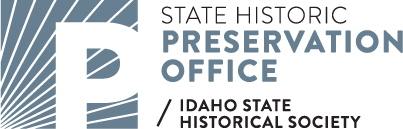 Linear ResourceSegment Form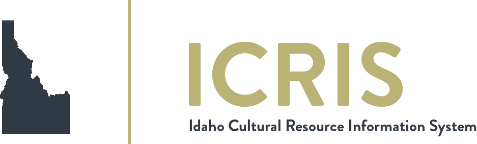 Provide North arrow and scaleLinear Resource Segment Form Linear Resource Segment Form Name of Linear Resource: Name of Linear Resource: Smithsonian Number:   Smithsonian Number:   County:   County:   Segment origin location (Decimal degrees, road name, etc.): Segment origin location (Decimal degrees, road name, etc.): Segment terminus location (Decimal degrees, road name, etc.): Segment terminus location (Decimal degrees, road name, etc.): Description of Segment:Description of Segment:Contributing Status:     Contributing       Non-contributingNRHP contributing status justification:NRHP contributing status justification:MappingAttach a map of the linear resource within APE. Provide a North arrow and scale. In ICIS, ensure that the section within your APE is mapped correctly, if it is not, correct the location.  MappingAttach a map of the linear resource within APE. Provide a North arrow and scale. In ICIS, ensure that the section within your APE is mapped correctly, if it is not, correct the location.  Upload to ICRIS: Save this form as PDF and upload this document under the “Resource Attachments” for the correct linear resource. Select “Other” and type: Segment Form.Upload to ICRIS: Save this form as PDF and upload this document under the “Resource Attachments” for the correct linear resource. Select “Other” and type: Segment Form.Map 